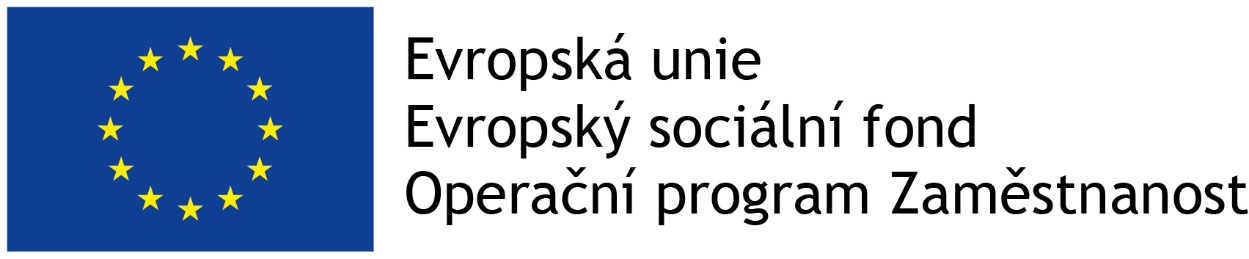 online setkání s EI týmy zápisObecné informace		Dne: 22.02.2021, 9:00-11:30Místo: Webex (online)PROGRAMAktualityZnovuobnovení spolupráceMetodika EI/Manuál HLCílová skupina „ostatní“Kategorizace intervencí KlientiRodinaDetekceRČ a IS AktualityPřesunutý termín pro kurz otevřeného dialogu – 2. – 4. 6. 2021. Online skupinová diskuze v rámci evaluace projektu – proběhne zvlášť´ s každým týmem. Rozhovory s klienty v průběhu roku 2021. V plánu jsou 3 klienti/tým. Obnovení spolupráce s klientem – pokud klient odstoupil a poté opět přišel do služby, je potřeba si pohlídat 40 hodin podpory. Plzeň – nemají klienta, který by odstoupil a poté by opět přišel do služby. 	Praha 8 a Blansko – položky neopravují. Cílová skupina „Ostatní“  Týmy si nechávají klienty, kteří nespadají do cílové skupiny v případech, že má duševní potíže a hledá vhodnější službu. Klient je součástí služby, dokud se pro něho nenajde další vhodná služba. Krizová intervence Týmy vykazují krizovou intervenci pouze minimálně. Psychoterapie může být prováděna členy týmu, kteří mají psychoterapeutický výcvik. Krizová intervence je širší, může být vykonávaná členem týmu, který podstoupil výcvik v krizové intervenci. Model krizové intervence v rámci výcviku VIZDOM se může považovat jako minimum. V ostatních případech je žádoucí uvádět jako podpůrný hovor. Informace ohledně poskytování podpory jsou potřebné pro metodika, aby poskytování podpory bylo proveditelné v nově vznikajících týmech. Je potřeba přidat dovysvětlení do metodiky. Budou navrhnuty parametry. Model krizové intervence, který je součástí výcviku VIZDOM bude doporučen pro nově vznikající týmy. Neuskutečněná intervence Intervence, která se neočekávaně neuskuteční. Zadat kategorii neuskutečněná intervence u klienta/rodinného účastníka. Je nezbytné také udat čas strávený přípravou a cestou. Při neúspěšném osobním kontaktu – zaznamenat 1 minutu přímé práce, jelikož v Highlanderu nelze zadat 0 minut. Dále je nutné uvést čas strávený cestou. Při neúspěšném telefonním kontaktování – zaznamenat 1 minutu přímé práce, jelikož v Highlanderu nelze zadat 0 minut. Dále je nutné uvést čas strávený přípravou. Kategorizace intervencí Kategorizace intervencí by mohla být bohatší. Chybí následující kategorie: Konzultace s psychiatrem, doprovod klienta kamkoli (již v řešení), vytváření krizového plánu/individuálního plánu. Doprovod klienta může být zadáván ve všech případech (např. úřad, sociální poradenství, nácvik atd.) jako asistenční služba.  Kategorizace intervencí s klientemNásledující jsou kategorizace intervencí s klientem: 1. informování o EI službě, 2. dojednávání schůzky, 3. mapování situace klienta, 4. psychoterapie, 5. krizová intervence, 6. sociální poradenství - intervence zaměřená na sociální oblast, například poradenství v oblasti možností invalidního důchodu, podpory v nezaměstnanosti, příspěvek na bydlení, hledání bydlení, hledání volnočasových aktivit, aj. (může být prováděno sociálním pracovníkem či jiným relevantním oborem), 7. pracovní poradenství (IPS), 8. edukace, 9. podpůrný hovor, 10. diagnostika, screening, vyplňování výzkumných nástrojů, 11. doporučení dalších služeb, 12. neuskutečněná intervence. Další součástí by mohlo být (do budoucna) tzv. individuální plánování, v sociálních službách povinnost. V případě EI je to jednoduché, stabilizovat stav a předejít hospitalizaci. Podpůrný hovor - obecná podpora klienta v jeho silných stránkách, zaměření na zotavení. Jde o hovor, který nelze jednoznačně zahrnout do jiných kategorií psychoterapie, krizová intervence, edukace aj. Psychoterapie: Systematická dlouhodobá práce s klientem, která probíhá podle vodítek typických pro konkrétní psychoterapeutický směr, provádí ho pracovník, který k tomu má kompetence, typicky má alespoň započatý psychoterapeutický výcvik. Kategorizace intervencí v zájmu klientaNásledující jsou kategorizace intervencí v zájmu klienta: 1. Komunikace o potencionálním klientovi s jinou službou (např. s lékařem), 2. Předávací schůzka s jinou službou. Komunikace o potenciálním klientovi – doporučeno vymazat potenciální. Kategorizace intervencí s RPNásledující jsou kategorizace intervencí s RP: 1. informace o EI službě, 2. dojednávání schůzky, 3. mapování situace v rodině, 4. psychoterapie, 5. krizová intervence, 6. sociální poradenství, 7. edukace, 8. podpůrný hovor, 9. neuskutečněná intervence. Kategorizace intervencí v zájmu RPNásledující jsou kategorizace intervencí v zájmu RP: 1. komunikace o rodinném příslušníkovi s jinou službou (např. s lékařem), 2. Předávací schůzka s jinou službou. Kategorizace intervencí – detekční opatření1. Dojednávání schůzky, 2. Informativní schůzka/prezentace, 3. workshop, 4. jednání o konkrétním zájemci o službu, 5. distribuce letáků, 6. neuskutečněné intervence. Přípravu workshopů lze zařadit pod dojednávání schůzky. PR plán OnlineVytvoření cílené reklamy pomocí Google ads, reklamy na sociálních sítích. Nastavení cílené reklamy, snažit se cílit na lidi, kteří mají duševní onemocnění. Bylo by dobré navázat spolupráci s organizacemi v oblasti duševního zdraví. Inzerování služeb na FB. Sociální sítě – dobré využívat, nemáme dostatečnou kapacitu na správu vlastních profilů/stránek. PR specialista prokonzultuje s jednotlivými týmy. Nějaká vůle by byla, ale chybí kapacita. Možnost přidávat příspěvky na již existující fóra (zejm. regionální stránky). Blansko – Práh již něco rozjíždí. Web: https://nejsemcvok.cz/ (může být použit jako podnět, možnost propojení)OfflineLetáková propagace a tvorba plakátůMožnost spolupráce se stakeholdery  - lékaři, CDZ, úřady atd. Letáky - těžší distribuovat u lékařů. Efekt plakátů – aby upozornil na leták. Zbývá hodně dalšího prostoru – knihovny, školy atd. Mnoho lidí by mohlo být k tomu otevřeno.Publikace v regionálních listech. Rozšiřovat povědomí o VIZDOMU. Tisková zpráva, autorizace je potřebná. Až se lidé začnou scházet, na festivalech atd., je potřeba udělat propagaci v rámci prezentací. Týmy – vhodné informovat ohledně akcí, publikací na duševní zdraví atd. V Plzni by bylo vhodné napojení na propagaci CDZ. Od příštího roku budou subtýmem CDZ. Pokud mají info ohledně specializovaných stránek, podat Ivanovi informace ohledně nadcházejících příležitostech. Plzeň – Ivan se spojí s pracovníky z Ledovce. Zapsala: Hana TomáškováZnovuobnovení spolupráceMetodika EI/Manuál HL